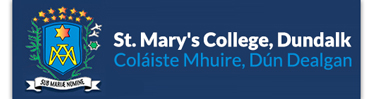 FIRST YEAR BOOKLIST – 2019 - 2020JUNIOR CERT.FIRST YEAR BOOKLIST – 2019 - 2020JUNIOR CERT.FIRST YEAR BOOKLIST – 2019 - 2020JUNIOR CERT.FIRST YEAR BOOKLIST – 2019 - 2020JUNIOR CERT.FIRST YEAR BOOKLIST – 2019 - 2020JUNIOR CERT.SUBJECTTEXTBOOKPURCHASEDPUBLISHING HOUSESUBJECT MATERIALSRELIGIOUS EDUCATION‘Light the Way’ by Niall Boyle.Mentor.Copy, set of colours.ENGLISH‘Fire & Ice 1’.Gill Education.A4 Poly-pocket FolderHardback Copy€5 for book rental schemeGAEILGE‘Turas 1’ Textbook & Activity Book.Collins Gem Irish School Dictionary.Educate.ieA4 Display Folder A4 Hardback CopyMATHEMATICSText &Tests 1.First year Maths (New Edition).The Celtic Press.Project maths copy (A4)Casio scientific CalculatorGeometry SetFormulae TablesGEOGRAPHY‘Cyclone’ Textbook and workbook.Complete junior cycle geography.Gill Education.A4 Hard Back copy A4 Scrapbook Colouring pencils HISTORY‘Artefact + Skills’ workbook.Educate.ieA4 hardback copyA4 Pocket Display FolderSCIENCE‘Essential Science’ Textbook and workbook by Kennedy, Lawlor & Finn.Folens.A4 hardbackCSPE‘Make a Difference 2017’, Fourth Edition.Folens.A4 CopySPHE/ WELL BEING‘Health and Wellbeing’ SPHE 1.Educational Company.A4 CopyBUSINESS STUDIESTo be decided during Taster Period. FRENCHTo be purchased following Taster Period:Allons-y 1To be purchased when student has decided to take French following ‘Taster Period’.Educate.ieA4 Hardback copy & display folder.GERMANTo be purchased following Taster Period:Viel Spaß 1 (German for Junior Cycle) by Anna Maria Newell & Niamh O’Rourke(New Edition).To be purchased when student has decided to take German following ‘Taster Period’.C.J. FallonPocket DictionaryA4 Hardback copyARTTo be decided during Taster Period.TECHNOLOGYTo be decided during Taster Period. HOME ECONOMICSTo be decided during Taster Period.WOODWORKTo be decided during Taster Period.TECHNICAL GRAPHICSTo be decided during Taster Period.MUSICTo be decided during Taster Period.Instruments to be purchased when student has decided to take Music following ‘Taster Period’.UkuleleDescant Recorder.Manuscript Copy, Copy and A4 Folder